CUADROS VIVOSFECHA: 11 Y 13 DE MAYO 2022LUGAR: Calle Palleter, 62. 46008 VALENCIAHORARIO: de 16:30 a 18:30. PRECIO: 40 EUROSFORMULARIO DE INSCRIPCIÓN NOMBRE Y APELLIDOS ____________________________________________________________________________________TELÉFONO DE CONTACTO: DIRECCIÓN POSTAL (CALLE, Nº Y C.P.): NIF:CORREO ELECTRÓNICO: (Datos necesarios para realizar la factura correspondiente)¿Nos da su consentimiento para que su correo electrónico sea incorporado a la lista de distribución de Ginkgo Educación, con el fin de mantenerle informado sobre cursos, eventos y demás? Indique un sí o un no._____________
El pago se debe realizar antes del curso, por tarjeta (presentándose en nuestras instalaciones), por BIZUM (636178293), o transferencia. GraciasNº Cuenta: BBVA ES82 0182 0591 7702 0168 6293 *****************************************************************************Ginkgo educación le informa que los datos de carácter personal que nos proporcione rellenando el presente formulario serán tratados por Olga Ibáñez (Ginkgo Educación S.L.) como responsable. La finalidad de la recogida y tratamiento de los datos personales que le solicitamos es para poder mantener relación comercial con usted y, si así lo indica, enviarle nuestras publicaciones, promociones de productos y/o servicios y recursos exclusivos. La legitimación se realiza a través del consentimiento del interesado. Le informamos que los datos que nos facilita, si da su consentimiento para la lista de distribución, estarán ubicados en los servidores de Mailchimp (proveedor de email marketing) a través de su empresa The Rocket Science Group LLC, ubicada en EEUU. Mailchimp está acogido al acuerdo EU-US Privacy Shield, cuya información está disponible aqui, aprobado por el Comité Europeo de Protección de Datos. Ver política de privacidad de Mailchimp. Los datos personales para la facturación (no para la lista de distribución) serán tratados con los estándares de confidencialidad y almacenados protegidos en las instalaciones de Ginkgo educación S.L. El hecho de que no introduzca los datos de carácter personal que aparecen en el formulario como obligatorios podrá tener como consecuencia que no pueda atender su solicitud. Podrá ejercer sus derechos de acceso, rectificación, limitación y suprimir los datos en ginkgo.educacion@gmail.com  así como el derecho a presentar una reclamación ante una autoridad de control. Puede consultar la información adicional y detallada sobre Protección de Datos en nuestra política de privacidad.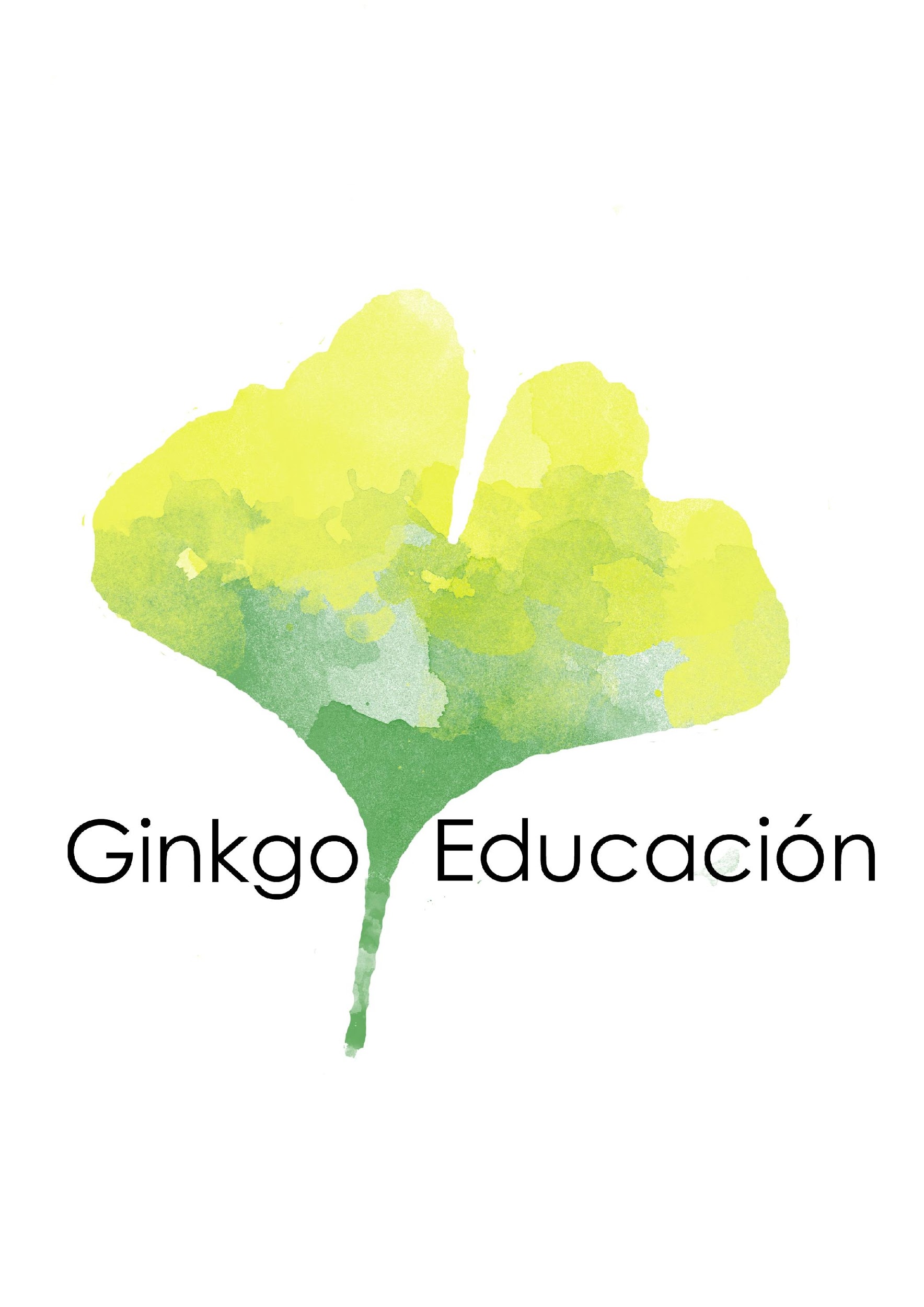 En aras a dar cumplimiento al Reglamento (UE) 2016/679 del Parlamento Europeo y del Consejo, de 27 de abril de 2016, relativo a la protección de las personas físicas en lo que respecta al tratamiento de datos personales y a la libre circulación de estos datos, y siguiendo las Recomendaciones e Instrucciones emitidas por la Agencia Española de Protección de Datos (A.E.P.D.), SE INFORMA:Los datos de carácter personal solicitados y facilitados por usted, son incorporados un fichero de titularidad privada, el cual está debidamente registrado en la A.E.P.D., y cuyo responsable y único destinatario es GINKGO EDUCACIÓN, S.L..Solo serán solicitados aquellos datos estrictamente necesarios para prestar adecuadamente el servicio, pudiendo ser necesario recoger datos de contacto de terceros, tales como representantes legales, tutores, o personas a cargo designadas por los mismos.Todos los datos recogidos cuentan con el compromiso de confidencialidad exigido por la normativa, con las medidas de seguridad establecidas legalmente, y bajo ningún concepto son cedidos o tratados por terceras personas, físicas o jurídicas, sin el previo consentimiento cliente, tutor o representante legal, salvo en aquellos casos en los que fuere imprescindible para la correcta prestación del servicio.Una vez finalizada la relación entre la empresa y el cliente los datos serán archivados y conservados, durante un periodo tiempo mínimo de 5 años, tras lo cual seguirá archivado o en su defecto serán devueltos íntegramente al cliente o autorizado legal.He sido informado de que los datos que facilito serán incluidos en el Fichero denominado Clientes de GINKGO EDUCACIÓN, S.L., con la finalidad de gestión del tratamiento asignado, emisión de facturas,contacto..., a lo cual manifiesto mi consentimiento. Además de poder cederse a la GestorTambién se me ha informado de la posibilidad de ejercitar los derechos de acceso, rectificación, cancelación y oposición, indicándolo por escrito a GINKGO EDUCACIÓN, S.L. con domicilio en Carrer De Santa Maria Micaela, 18, C.P. 46008 - Valencia (Valencia).Consiento que mis datos personales sean cedidos por GINKGO EDUCACIÓN, S.L. a las entidades que prestan servicios a la misma, detallados en la Política de Seguridad, en los que se incluye la Asesoría Fiscal y Contable Navale Asesores S.L. NO SE CEDEN PARA ENVIAR EMAILS PUBLICITARIOSNombre y apellidos:   	 (Cliente)DNI:  	En Valencia,  a	de	de 20 		✍ 	